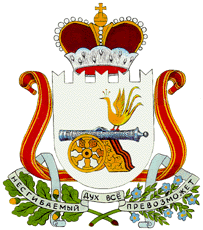  Совет депутатов                                         Издешковского сельского поселения Сафоновского района Смоленской области РЕШЕНИЕО внесении изменений в Положение о муниципальном жилищном контроле в Издешковском сельском поселении Сафоновского района Смоленской области Смоленской области от 11.11.2021 № 28 (в редакции решения от 02.02.2022 № 4)В соответствии со статьей 23 Федерального закона от 31.07.2020 № 248-ФЗ «О государственном контроле (надзоре) и муниципальном контроле в Российской Федерации», Федеральным законом от 06.10.2003 № 131-ФЗ «Об общих принципах организации местного самоуправления в Российской Федерации», руководствуясь Уставом Издешковского сельского поселения Сафоновского района Смоленской области Совет депутатов Издешковского сельского поселения Сафоновского района Смоленской области РЕШИЛ: 1. Внести в Положение о муниципальном жилищном контроле в Издешковском сельском поселении Сафоновского района Смоленской области (далее – Положение), утвержденное решением Совета депутатов Издешковского сельского поселения Сафоновского района Смоленской области от 11.11.2021 № 28 (в редакции решения от 02.02.2022 № 4) следующие изменения:1.1. Из приложения № 1 к Положению пункт 2 исключить.	2. Настоящее решение вступает в силу с момента подписания.3. Настоящее решение подлежит официальному опубликованию в газете «Земские ведомости» и размещению на официальном сайте Администрации Издешковского сельского поселения Сафоновского района Смоленской области. Глава муниципального образованияИздешковского сельского поселенияСафоновского района Смоленской области                                             Е.В. Триппель28.07.2023№ 13с. Издешковос. Издешковос. Издешково